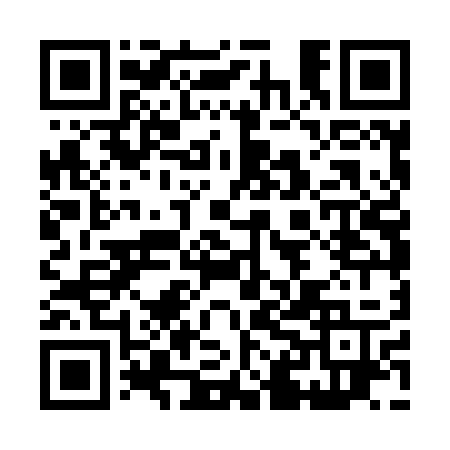 Prayer times for Adamov, Czech RepublicWed 1 May 2024 - Fri 31 May 2024High Latitude Method: Angle Based RulePrayer Calculation Method: Muslim World LeagueAsar Calculation Method: HanafiPrayer times provided by https://www.salahtimes.comDateDayFajrSunriseDhuhrAsrMaghribIsha1Wed3:065:2712:495:558:1210:232Thu3:035:2512:495:568:1310:263Fri3:005:2412:495:578:1510:284Sat2:565:2212:495:588:1610:315Sun2:535:2012:495:588:1810:346Mon2:505:1812:495:598:1910:377Tue2:475:1712:486:008:2110:408Wed2:435:1512:486:018:2210:439Thu2:405:1412:486:028:2410:4610Fri2:375:1212:486:038:2510:4911Sat2:335:1012:486:048:2710:5212Sun2:335:0912:486:058:2810:5513Mon2:325:0812:486:068:3010:5614Tue2:325:0612:486:068:3110:5715Wed2:315:0512:486:078:3310:5816Thu2:315:0312:486:088:3410:5817Fri2:305:0212:486:098:3510:5918Sat2:295:0112:486:108:3711:0019Sun2:294:5912:486:118:3811:0020Mon2:294:5812:486:118:3911:0121Tue2:284:5712:496:128:4111:0122Wed2:284:5612:496:138:4211:0223Thu2:274:5512:496:148:4311:0324Fri2:274:5412:496:148:4511:0325Sat2:274:5312:496:158:4611:0426Sun2:264:5212:496:168:4711:0427Mon2:264:5112:496:168:4811:0528Tue2:264:5012:496:178:4911:0529Wed2:254:4912:496:188:5011:0630Thu2:254:4812:506:198:5111:0731Fri2:254:4712:506:198:5311:07